COLEMAN WATER & SEWER UTILITY MEETINGMonday May 10, 2021 at 11:00 pm. 202 E. Main Street – Coleman, WI  54112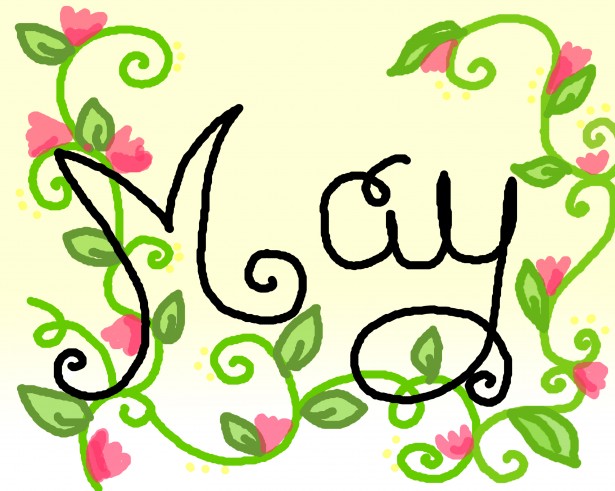 AgendaApproving/Correcting the Minutes of the Last Preceding Meeting(s)Monthly Progress ReportReview of CorrespondenceCitizen Comments/ConcernsNew BusinessSewer Rate IncreaseAaron RetirementTreasurer’s ReportApproval of VouchersReview Delinquent Utility AccountsThis building is accessible to people in wheelchairs.  Parking for people with disabilities is available at the north entrance.